Άλιμος,  1 Φεβρουαρίου 2018                          ΑΝΑΚΟΙΝΩΣΗΚΑΤΩ ΤΑ ΧΕΡΙΑ ΑΠΟ ΤΟ ΩΡΑΡΙΟ ΚΑΙ ΤΑ ΕΡΓΑΣΙΑΚΑ ΜΑΣ ΔΙΚΑΙΩΜΑΤΑ!!Συναδέλφισσες - Συνάδελφοι Τη Δευτέρα 15 Γενάρη ανάμεσα στα νέα επώδυνα μέτρα που ψηφίστηκαν στη βουλή και περιλαμβάνονται στο πολυνομοσχέδιο που προώθησε η κυβέρνηση στα πλαίσια της 3ης αξιολόγησης, είναι και η τροπολογία του Υπ. Παιδείας για το 30ωρο παραμονής των εκπαιδευτικών στο σχολείο. Η κυβέρνηση και το Υπουργείο Παιδείας επιχειρεί με κάθε τρόπο να υλοποιήσει τη συμφωνία με τους «θεσμούς» για την υποχρεωτική παραμονή των εκπαιδευτικών στο σχολείο, παρά τις περί αντιθέτου δηλώσεις του Υπουργού Παιδείας στη βουλή την ημέρα ψήφισης του πολυνομοσχεδίου που τροποποιεί την αντίστοιχη διάταξη του ν.1566/1985.Η νέα εγκύκλιος του Υπουργείου Παιδείας (31/1/2018) επιβεβαιώνει ότι γίνεται προσπάθεια να εξειδικευθεί επί το δυσμενέστερο η νέα νομική διάταξη. Αυτή η προσπάθεια είναι μόνο η αρχή και δεν αφορά απλά και μόνο πόσες ώρες θα μένουμε στο σχολείο. Δρομολογούνται συνολικότερες αλλαγές που αφορούν τη δομή και το περιεχόμενο του ίδιου του σχολείου (π.χ. αξιολόγηση – αποτίμηση, υλοποίηση του σχεδιασμού για τις νέες δομές υποστήριξης του εκπαιδευτικού έργου, πέρασμα εκτός διδακτικού ωραρίου κρίσιμων παιδαγωγικών διαδικασιών κ.ά.).Η υποχρεωτική παραμονή των εκπαιδευτικών για 30 ώρες την εβδομάδα οδηγεί με μαθηματική ακρίβεια σε αύξηση του διδακτικού ωραρίου των εκπαιδευτικών, γεγονός που θα οδηγήσει σε απολύσεις αναπληρωτών και γενικευμένες υπεραριθμίες και υποχρεωτικές μετακινήσεις μονίμων συναδέλφων.Ήδη ορισμένοι διευθυντές σχολείων έχουν αρχίσει να πιέζουν τους συναδέλφους για την υποχρεωτική εφαρμογή του 30ωρου.Το ΔΣ της ΕΛΜΕ θεωρεί απαράδεκτη την επιβολή της παραμονης των εκπαιδευτικών στο σχολείο.●Καλούμε τους Συλλόγους Διδασκόντων, σε όλα τα σχολεία, να διαφυλάξουν με δημοκρατικό και συλλογικό τρόπο τα εργασιακά μας δικαιώματα. Κανείς/καμιά δεν είναι υποχρεωμένος/-η να κάθεται στο σχολείο πέραν του διδακτικού του ωραρίου, εφόσον ο Σύλλογος Διδασκόντων δεν του έχει αναθέσει κάποια επιπλέον εξωδιδακτική εργασία. Ο Σύλλογος Διδασκόντων έχει ήδη αναθέσει από την αρχή της σχολικής  χρονιάς όλες τις εξωδιδακτικές εργασίες και είναι το μόνο αρμόδιο όργανο για τον καθορισμό τους. Δεν υπάρχει κανένας λόγος για νέες συνεδριάσεις των Συλλόγων Διδασκόντων με αυτό το θέμα αυτή τη στιγμή. Σε κάθε περίπτωση κανείς συνάδελφος δεν είναι υποχρεωμένος να παραμείνει επιπλέον ώρες στο σχολείο για εργασίες που σχετίζονται με την αξιολόγηση και την αυτοαξιολόγηση, υλοποιώντας την απόφαση για “αποχή από κάθε διαδικασία αξιολόγησης”.Οι ίδιοι οι εκπαιδευτικοί έχουν την παιδαγωγική ευθύνη για την προετοιμασία των μαθημάτων της επόμενης ημέρας και τη διόρθωση των εργασιών/διαγωνισμάτων. Καμιά υπουργική απόφαση ή εγκύκλιος δεν μπορεί να επιβάλλει πώς και με ποιο τρόπο θα γίνεται αυτό. Πόσο μάλλον στο σημερινό σχολείο όπου μαστίζεται από την υποχρηματοδότηση και μόνο σύγχρονες υποδομές δεν έχει για να κάνει ο εκπαιδευτικός στοιχειωδώς τη δουλειά του.● Καλούμε τους εκπαιδευτικούς και τους συλλόγους διδασκόντων  να συνεχίσουν να εργάζονται στο σχολείο όπως μέχρι τώρα. Να μην εφαρμόσουν καμιά εντολή που θα  προσπαθήσει να επιβάλει την υποχρεωτική τους παραμονή στο σχολείο για 30 ώρες την εβδομάδα.. Σε περίπτωση  πιέσεων, απ’ όπου και να προέρχονται, ενημερώνουμε άμεσα την ΕΛΜΕ.● Καλούμε τους Διευθυντές των σχολικών μονάδων και τον Διευθυντή Εκπαίδευσης να μην επιδιώξουν να εφαρμόσουν λογικές υποχρεωτικής παραμονής των εκπαιδευτικών στο σχολείο, γιατί θα βρουν απέναντί τους τον οργανωμένο κλάδο.  Το Δ.Σ. της ΕΛΜΕΤο Δ.Σ. της ΕΛΜΕΤο Δ.Σ. της ΕΛΜΕΗ ΠΡΟΕΔΡΟΣΒ.ΜΙΧΑΛΟΠΟΥΛΟΥ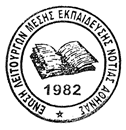 Ο ΓΡΑΜΜΑΤΕΑΣΒ.ΛΙΒΑΝΟΣ